2 ритмика от 30.09, 01.10, 04.10.1) Повторите длительности. Знать, чему равна каждая длительность.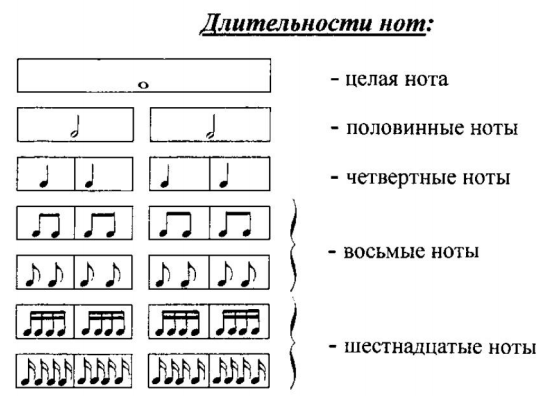 2) Письменно ответьте на следующие вопросы.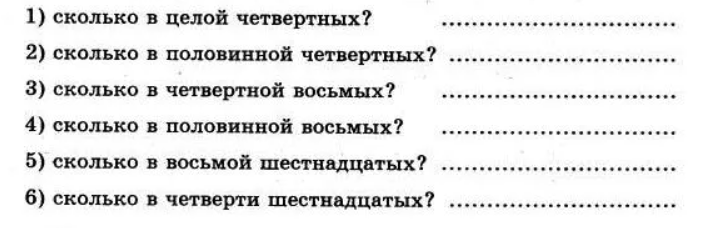 3) Решите музыкально-математические примеры. После знака равенства должна получиться одна длительность.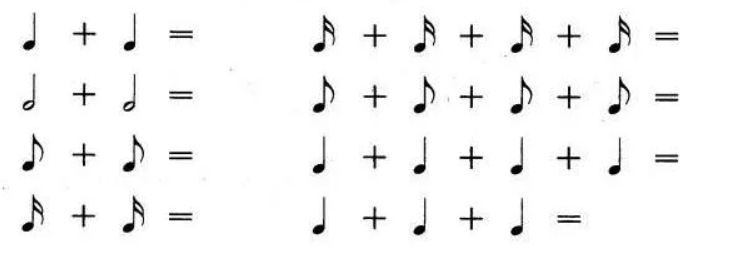 